POOJAEmail:  Pooja.383943@2freemail.comVisa Status: Sponsor Visa (Husband)OBJECTIVETo work for a progressive and reputable organization to contribute towards its further success and growth by applying my knowledge which offers excellent opportunities for personal and professional growth.WORK EXPERIENCEEFU (EASTERN FEDRAL UNION GENERAL INSURANCE  L.T.D)Worked as a “INTERNEE” (Operation & Finance Department) in EFU HEAD OFFICE from 1st July 2017 to 30th September 2017. Key responsibilities include (Operation Department):Worked on “ORACLE” software to determine the approval of customers on the basis “Scoring Criteria” provided by company.  Regularly analyzing risk in insurance proposal.Consedering company’s terms and conditions. Calculating premiums on the basis of statistical and background information.Communicating customers regarding changes in policies.Key responsibilities include (Finance Department):Computation of payroll including overtime ,bonus and final settlements of staff on the basis of supporting information (e.g. Time sheet).Maintaining petty cash  as per the requirement of the company .Transferring invoices into JV (JOURNAL VOUCHER) after approval from higher management.Maintaining amendments of the transactions through JV and  PETTY CASH .EFU  (EASTERN FEDRAL UNION)  Worked as a Financial Advisor in “Daharki Branch Pakistan” since 02nd  December 2007 – April 2012 in sales department under (Life Insurance) products.Working on key responsibilities includes:Daily basis Team Meeting early morning regarding customers in process.Daily basis calling 100 New and Existing customers for generating new business.Daily Dairy maintenance for follow-up customers.Regular FEEDBACK to ongoing customers.Regularly generating References from References.Regularly communicating existing customers for collection of renewal cases. TDAP (Trade Development Authority Of  Pakistan) .Worked as a “PROJECT ASSISTANT” in TDAP HEAD OFFICE from 1st July 2013 to 30th October  2013.Working on key responsibilities includes:Gathering  delegates information for the approvals of  trading.Arranging meetings between (delegates and Pakistani exporters).Booking hotels and tickets for delegates .PROFESSIONAL AND ACADEMIC QUALIFICATIONSSKILLS & ABILITIESProficient in Microsoft Office Suite (Word, Excel, PowerPoint).Dedicated and self-motivated individual with a solid professional background.Excellent communication, Well organized, Analytical and Time management skills.Ability to learn new concepts quickly and to handle work efficiently under time pressure.Work well both independently and as a contributing member of a team.ACHIEVEMENTSParticipation in workshop on HUMAN RESOURCE MANAGEMENT.Participation in MY KARACHI EXPO in  2012 as GRO (Guest Relation Officer).Organized debate competition program in oral communication 2011.Spent time with special people at dar-ul-sukun as a volunteer (in a project).Participated in "8th expo" as G.R.O. (Guest.Relation.Officer) in 2013.PERSONALMarital Status: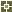 MarriedDate of Birth:Nationality:Languages:05th  Aug, 1989PakistaniEnglish, Urdu , Hindi & SindiPassing yearCertification / DegreeInstitution / UniversityMajor SubjectsMajor Subjects2018MBAIQRA UNIVERSITY KARACHIIQRA UNIVERSITY KARACHIAccounting, FinancialAccounting, Financial(Finalist)Reporting, EconomicsReporting, Economics2011-2015BBAIqra University KarachiIqra University KarachiPure Economics,Pure Economics,Business Law,Business Law,AccountingAccounting2004-2006IntermediateGovt Girls Degree Collage DaharkiGovt Girls Degree Collage DaharkiPre-MedicalPre-Medical2002-2004MatriculationGovt Girls Degree Collage DaharkiGovt Girls Degree Collage DaharkiScienceScience